The City School
North Nazimabad Boys Campus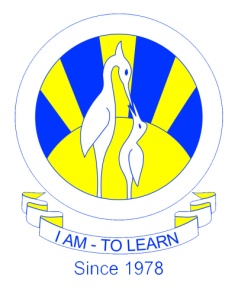 Grade 9               History               WorksheetQ1.  With reference to War of Independence 1857-58, answer the given questions.Source A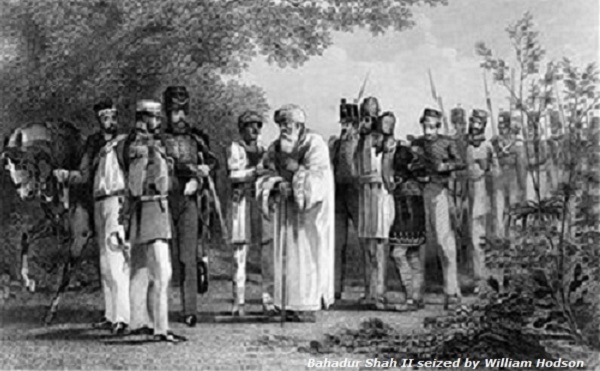 Indian Mutiny 1857-58According to the Source A, what was the aftermath of the War of Independence?[3]What was the Doctrine of lapse? [4]Who was Mangal Pandey?	[4]What happened at Cawnpore in 1857-58?  [4] What were the causes of war of independence? [7]“The strength of the British army was the sole reason for the failure of the War of Independence by 1858.” Do you agree? Give reasons for your answer. [10]